PARIKKALAN LATUPIIAT JA –POJAT RY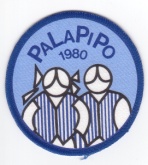 Jäsenkirje 1/2018      18.1.2018Hyvää kuluvaa vuotta 2018! Tässä suunnitelmiaKirjeen alkuun laitan liikuntatoimen järjestämät kevättalven perinteiset  hiihtotapahtumat Parikkalan kunnan alueella. Mikäli muutoksia tulee esim. lumitilanteen vuoksi, niistä ilmoitetaan mm. Parikkalan-Rautjärven Sanomissa Sattumia-osiossa ja kunnan kotisivuilla.11.2.2018  su    Kinnarniemi-hiihto klo 11-1518.2.2018  su    Lassin Lenkki klo 11-15 Saarella25.2.2018  su    Parikkala-hiihto klo 11-15 Oronmyllyllä3.3.2018     la     Saunahiihto klo 11-15  MikkolanniemelläMaaliskuu 10.3.2018	Ulkoilupäivä ja pilkkikisa Kasuri-lammella Reservialiupseerien majalla lauantaina klo 9.00 alkaen osoitteessa Kasurintie 30, Lomahovin kohdalta Kolmikantaan johtavaa tietä radan yli ja sitten vasemmalle. Muistutuksena vielä: Majan sisällä ei saa käyttää nastapohjaisia jalkineita eikä myöskään irrotettavia liukuesteitä,  joten ota varajalkineet mukaan.18.3.2018         Sääntömääräinen kevätkokous Särkisalmella Lohikontissa klo 15.00. Tervetuloa!Huhtikuu                          Sydänviikkoa vietetään 15.-22.4.2018. Kyseisellä  viikolla on mahdollisesti jokin yhteistapahtuma Parikkalan Sydänyhdistyksen kanssa. Seuraa kotisivujamme.                           Torstaipyöräilyt aloitetaan sään salliessa huhtikuussa Markku Parikan vetäminä  klo 10  Parikkalan torilta, omat eväät ja muki mukaan. Muista kypärä! Seuraa ilmoittelua kotisivuilta, kunnan ilmoitustaululta ja  Parikkalan Sanomissa Sattumia –palstalla.Toukokuu 18.5.2018	Talkoot Pöröllä (perjantai).  Kimppakyydein Lohikontin pihasta klo 9.00. 19.5.2018         Kevätretki tehdään Lohikoskelle, Julunkivelle.  Paluumatkalla nokipannukahvit + omat eväät Kala-Kutvosen kodalla. Täällä on myös mahdollisuus ostaa kalasäilykkeitä. Lähtö Lohikontin pihasta kimppakyydein klo 8.30.	”Yhdessä  pyöräillen”- valtakunnallinen  teemapäivä, lähtö Parikkalan torilta klo 10.                            Jäsenkirjeen kirjoittamisen aikaan pyöräilypäivästä netissä ei ollut vielä tietoa, mutta seuraa                           Sattumia-palstaa.29. 5.2018	Varikon siivous klo 17.30 Kukonkannassa.Kesäkuu5.6.2018	Tiistaimelonnat kesäkuun ajan alkaen klo 17.30  Kukonkanta.                           Kesämatka on työn alla Eija Myllyksen Xenia-Tours-Matkatoimistossa. Tarkoituksena on lähteä Pohjois-Karjalan Ilomantsiin ja Lieksaan kesäkuussa ennen juhannusta pe-su 15.-17. pv. tai la-ma 16.-18.pv. Tarkoitus on myös patikoida joko Petkel-järvellä tai Ruunaalla. Kun tarkempi matkaohjelma on tiedossa, niin siitä ilmoitetaan kotisivuilla. Tarkkaile siis nettiä, kysele ja muistuta naapuriasikin matkasta. Helkalta saa myös ennakkotietoa myöhemmin. 30.6.2018        Kesäkuun viimeisenä päivänä, lauantaina, Parikkalassa järjestetään messut. Olemme siellä mukana myymässä nokipannukahvia ja muurinpohjalettuja. Reippaita talkoolaisia tarvitaan. Heinäkuu                          	7.7.2018          Vetouistelutapahtuma lauantaina Särkisalmella, Lohikontin pihapiirissä.14.7.2018        Kovan Päivän Ilta Kisapirtillä lauantaina.                          Seuraa lehti-ilmoittelua.                                                                      Soittakaa ja ilmoittautukaa talkoisiin!	Kesällä etenkin tulee ilmoitettavia asioita mitä ei saada jäsenkirjeisiin. Käy netissä kotisivuillamme ja facebookissa lukemassa ajankohtaiset. Suositus olisi vaikka kerran viikossa..Mikäli sinulla on sähköpostiosoite tai se on muuttunut, niin ilmoita se Sirpalle tai Juhalle.Ne talletetaan Ladun jäsenrekisteriin.  Rekisteriin pääsy on vain valituilla henkilöillä. KENELLÄ EI OLE OMAA NETTIÄ, NIIN KIRJASTOSSA VOI KÄYDÄ LUKEMASSA MAKSUTTA.Mutta mikäli välttämättä haluat jäsenkirjeen paperiversiona,  niin ilmoita siitä Juhalle. Puhelinnumeron  löydät kirjeen lopusta.                          Ja tähän loppuun laitan tietoa vielä toisesta retkestä. Nyt on mahdollisuus lähteä hiihtämään                          KIILOPÄÄLLE  KAAMOSAIKAAN  yhdessä Kymi-Vuoksi Latualueen kanssa joulukuussa. Olen                           ilmoittanut, että meidän yhdistyksestä saattaisi halukkaita lähtijöitä olla 10-15 henkilöä.                                                                                                                                                                                         Aika: 8.-15.12.2018, la-la / 7 yötäHenkilömäärä: n. 40 henkeäHinta: Hinta/henkilö/ 7 yötä, Majoitus Kiilopääsis. majoituksen, iltasaunan päärakennuksen saunoissa sekä aamiaisen, lisäksi 7 vrk:n päivälliset, savusaunan (ti,ke ja pe), sekä mahdollisuuden osallistua opastetuille päiväretkille ja iltaohjelmiin.365 €/hlö/ 2 hengen huoneessa Hotelli Niilanpäässä,300 e/ kolmas hlö hotelli huoneessa 536 € yhden hlön huone Niilanpäässä420 €/hlö/ Pohjan Tytär – , kun huoneistossa majoittuu 2 henkeä420 €/ hlö/ Kieppi, kelohuoneistossa, kun majoittujia 2.Kuljetus alustavan tiedon mukaan 135€/hlö. Kuljetus kustannukset tarkentuvat lähtijöiden määrän mukaan. Sihteerin lisäys tekstiin: Johtokunnan päätös puuttuu tässä vaiheessa yhdistyksen osallistumisesta matkakustannuksiin. Mutta siitä lähetetään tietoa, mikäli tämä retki toteutuu.Lisätietoa ja alustavat varaukset:Henri Kekkonen040 8405493kymivuoksi.latualue@gmail.comTavataan tapahtumissa, talkoissa ja retkillä!Johtokunnan puolestaSirpa                           Yhteystietoja:	Timo Matikainen pj.                       050 4327122        Pekka Suomalainen melont.  050 3099231                           Eeva-Liisa Hirvonen rah.h.,vpj.    040 4101430        Matti Pulkkinen                        050 4652462                           Sirpa Tolvanen sihteeri                 040 8450247         Helka Soikkeli                           040 7380362                           Juha Härkönen jäsensiht.              0400 756452        Irene Hovatov                           0505438274                           Johanna Muukka kotisivut            050 5412320        Markku Mäyränen                   040 7693794                           Rauno Ollikainen pyöräily             050 5850620        Tarmo Kettunen                       044 3305477